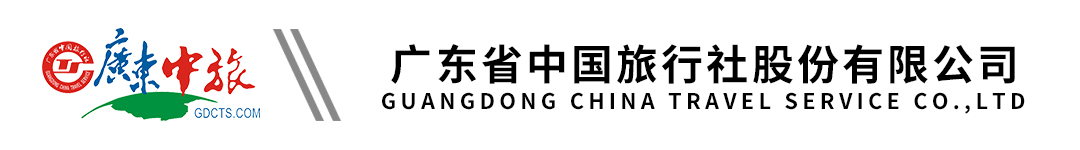 【畅游恩峡】双飞5天｜恩施大峡谷云龙地缝｜土家女儿城｜屏山大峡谷｜仙山贡水｜荆州古城侗族风情寨双飞6天行程单行程安排费用说明购物点自费点其他说明产品编号HXQ-20240422-H5出发地广东省目的地湖北省行程天数5去程交通飞机返程交通飞机参考航班去程参考航班：广州白云-湖北荆州 CZ6659/19:05-21:00分去程参考航班：广州白云-湖北荆州 CZ6659/19:05-21:00分去程参考航班：广州白云-湖北荆州 CZ6659/19:05-21:00分去程参考航班：广州白云-湖北荆州 CZ6659/19:05-21:00分去程参考航班：广州白云-湖北荆州 CZ6659/19:05-21:00分产品亮点★直飞荆州；★直飞荆州；★直飞荆州；★直飞荆州；★直飞荆州；天数行程详情用餐住宿D1广州 -荆州-酒店自由活动早餐：X     午餐：X     晚餐：X   荆州参考酒店：枫林等同级别D2荆州-宜昌高峡平湖游船 -恩施高坪镇早餐：√     午餐：√     晚餐：X   恩施参考酒店：七里香/红海棠/碧之源/伍幺捌/福多多/百香阁/宏宣/希岸/龙湾/名都/顺都/土司王朝或同级别酒店D3恩施大峡谷云龙河地缝-女儿城早餐：√     午餐：X     晚餐：√   恩施参考酒店：七里香/红海棠/碧之源/伍幺捌/福多多/百香阁/宏宣/希岸/龙湾/名都/顺都/土司王朝或同级别酒店D4恩施-屏山大峡谷-仙山贡水早餐：√     午餐：√     晚餐：X   恩施参考酒店：七里香/红海棠/碧之源/伍幺捌/福多多/百香阁/宏宣/希岸/龙湾/名都/顺都/土司王朝或同级别酒店D5恩施-侗族风情寨-荆州-广州早餐：√     午餐：√     晚餐：X   恩施参考酒店：七里香/红海棠/碧之源/伍幺捌/福多多/百香阁/宏宣/希岸/龙湾/名都/顺都/土司王朝或同级别酒店费用包含1、交通：含往返机票经济舱（未含往返税240/人，小孩60元/人），团队机票将统一出票，如遇政府或航空公司政策性调整燃油税费，在未出票的情况下将进行多退少补，敬请谅解。机票一经出，不得更改、不得签转、不得退票。1、交通：含往返机票经济舱（未含往返税240/人，小孩60元/人），团队机票将统一出票，如遇政府或航空公司政策性调整燃油税费，在未出票的情况下将进行多退少补，敬请谅解。机票一经出，不得更改、不得签转、不得退票。1、交通：含往返机票经济舱（未含往返税240/人，小孩60元/人），团队机票将统一出票，如遇政府或航空公司政策性调整燃油税费，在未出票的情况下将进行多退少补，敬请谅解。机票一经出，不得更改、不得签转、不得退票。费用不包含1、不含必消499元/人必销套餐：高峡平湖游船+恩施大峡谷云龙地缝景交+屏山船票+车导服务费，不含自愿消费。1、不含必消499元/人必销套餐：高峡平湖游船+恩施大峡谷云龙地缝景交+屏山船票+车导服务费，不含自愿消费。1、不含必消499元/人必销套餐：高峡平湖游船+恩施大峡谷云龙地缝景交+屏山船票+车导服务费，不含自愿消费。项目类型描述停留时间参考价格【恩施硒土特产超市】早餐后参观琳琅满目的宜昌【特产综合店】（自由选购1.5小时）90 分钟项目类型描述停留时间参考价格（不含大人税240/人，不含小孩税60/孩）自愿消费行程中自愿消费项目：预订须知报名参团须知，请认真阅读，并无异议后于指定位置签名确认：温馨提示1、安全第一”，在旅行过程中，大家必须十分重视安全问题，出团前带好相关证件，保存好与亲人朋友、导游的联系方式。保险信息1.同一团采用不同交通工具抵达目的地，回程根据高铁/航班时刻的前后顺序，送客人一同前往高铁站/机场。